ЗАКЛЮЧЕНИЕ
Экспертного совета Государственного Совета Чувашской Республикина проект закона Чувашской Республики "О внесении изменений в Закон Чувашской Республики "О бюджете Территориального фондаобязательного медицинского страхования Чувашской Республикина 2021 год и на плановый период 2022 и 2023 годов"г. Чебоксары                                                                           21 октября 2021 годаВ соответствии с распоряжением и.о. Председателя Государственного Совета Чувашской Республики В.А. Горбунова от 15 октября 2021 года № 796 Экспертным советом Государственного Совета Чувашской Республики проведена публичная независимая экспертиза проекта закона Чувашской Республики "О внесении изменений в Закон Чувашской Республики "О бюджете Территориального фонда обязательного медицинского страхования Чувашской Республики на 2021 год и на плановый период 2022 и 2023 годов" (далее также – проект закона).Проект закона предусматривает внесение изменений в основные параметры бюджета Территориального фонда обязательного медицинского страхования Чувашской Республики (далее – Фонд) на 2021 год, утвержденные Законом Чувашской Республики от 15 декабря 2020 года № 109 "О бюджете Территориального фонда обязательного медицинского страхования Чувашской Республики на 2021 год и на плановый период 2022 и 2023 годов".С учетом корректировки доходы и расходы бюджета Фонда на 2021 год увеличатся на 949344,9 тыс. рублей, или на 5,2%, и составят 19183381,6 тыс. рублей и 19214819,2 тыс. рублей соответственно.Изменение основных параметров бюджета Фонда на 2021 год связано 
с поступлением в бюджет Фонда межбюджетных трансфертов в соответствии с распоряжениями Правительства Российской Федерации:	на дополнительное финансовое обеспечение оказания медицинской помощи лицам, застрахованным по обязательному медицинскому страхованию, с заболеванием и (или) подозрением на заболевание новой коронавирусной инфекцией в рамках реализации территориальной программы обязательного медицинского страхования в размере 166148,5 тыс. рублей;на финансовое обеспечение проведения углубленной диспансеризации застрахованных по обязательному медицинскому страхованию лиц, перенесших новую коронавирусную инфекцию (COVID-19), в рамках реализации территориальной программы обязательного медицинского страхования в размере 38607,2 тыс. рублей;на дополнительное финансовое обеспечение оказания медицинской помощи лицам, застрахованным по обязательному медицинскому страхованию, в том числе лицам с заболеванием и (или) подозрением на заболевание новой коронавирусной инфекцией (COVID-19), в рамках реализации территориальных программ обязательного медицинского страхования в размере 742729,9 тыс. рублей.Кроме того, доходная и расходная части бюджета Фонда увеличиваются на 1859,3 тыс. рублей за счет поступивших сверхплановых назначений неналоговых доходов, которые направляются на финансирование территориальной программы обязательного медицинского страхования. Проектом закона вносятся изменения, устанавливающие особенности исполнения бюджета Фонда в 2021 году. В том числе предусматриваются направления использования поступивших в 2021 году в бюджет Фонда межбюджетных трансфертов, источником финансового обеспечения которых являются средства федерального бюджета, на дополнительное финансовое обеспечение медицинских организаций в условиях чрезвычайной ситуации   и (или) при возникновении угрозы распространения заболеваний, представляющих опасность для окружающих, в рамках реализации территориальной программы обязательного медицинского страхования.Проект закона предусматривает перераспределение бюджетных ассигнований между видами расходов по целевой статье "Финансовое обеспечение организации обязательного медицинского страхования граждан Российской Федерации, застрахованных на территории Чувашской Республики" в сумме 62347,5 тыс. рублей в части увеличения расходов за медицинскую помощь, оказанную застрахованным лицам за пределами Чувашской Республики,        а также между видами расходов по целевой статье "Выполнение функций аппаратом Территориального фонда обязательного медицинского страхования Чувашской Республики".В соответствии с вносимыми изменениями проектом закона размер нормированного страхового запаса Фонда на 2021 год предлагается увеличить на 117072,2 тыс. рублей, что составит 2100534,6 тыс. рублей.В результате проведенной публичной независимой экспертизы Экспертный совет Государственного Совета Чувашской Республики приходит к выводу, что проект закона Чувашской Республики "О внесении изменений в Закон Чувашской Республики "О бюджете Территориального фонда обязательного медицинского страхования Чувашской Республики на 2021 год и на плановый период 2022 и 2023 годов" подготовлен в соответствии с требованиями законодательства Российской Федерации и законодательства Чувашской Республики и может быть рассмотрен Государственным Советом Чувашской Республики в установленном порядке.Председатель Экспертного совета Государственного СоветаЧувашской Республики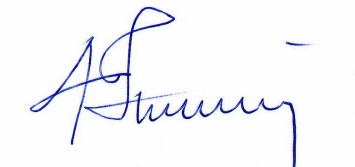    С.А. Николаев